LISTADO DE SOLICITANTES TITULARES DE SUBSIDIOTipo de solución habitacional solicitada: ______________________________________________Comunidad: ______________________________________________________________________Municipio: ___________________________Departamento: _______________________________Líder o representante: ____________________________________ Firma: ___________________Teléfonos de casa y celulares: _______________________________________________________Correo electrónico: ________________________________________________________________(Copia de acta donde eligen a su representante)Listado de solicitantes titulares de subsidioNo.NombreNúmero de DPIExtendido enFirma o Huella digital del titularRecibido por FOPAVI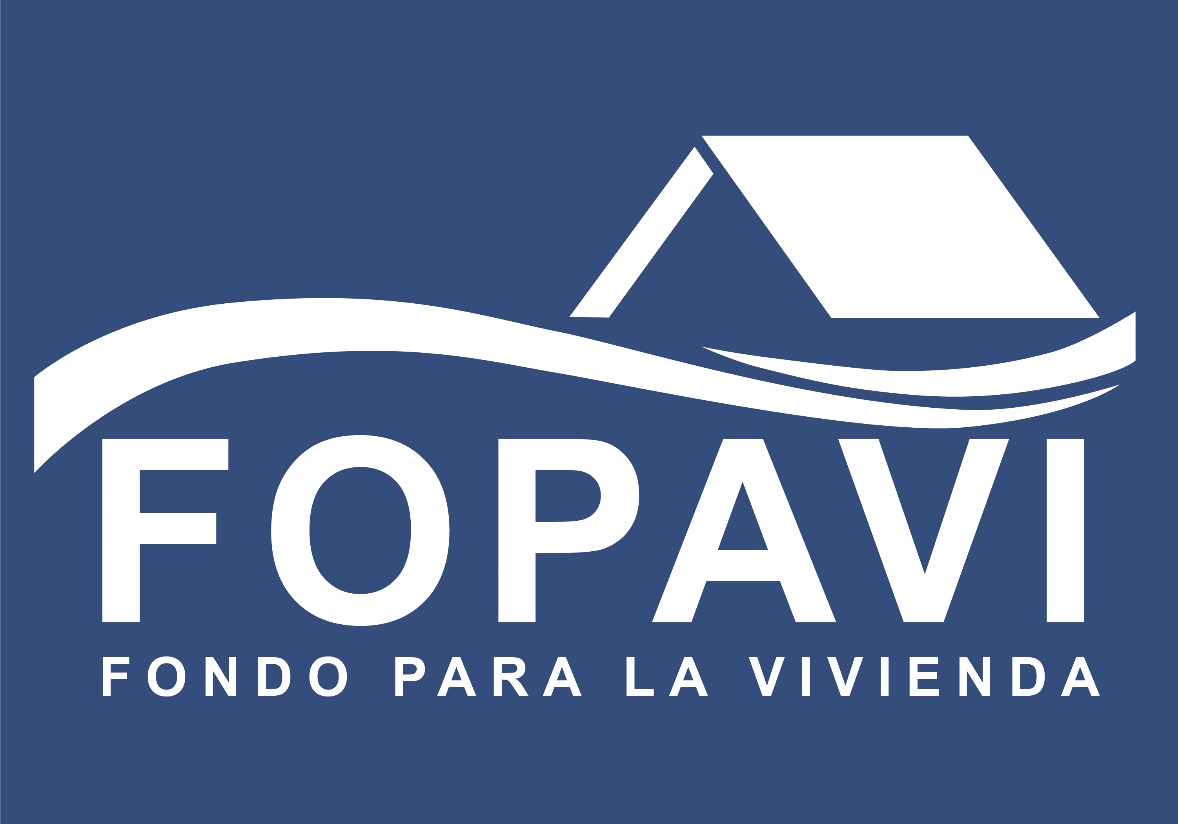 No.NombreNúmero de DPIExtendido enFirma o Huella digital del titularRecibido por FOPAVI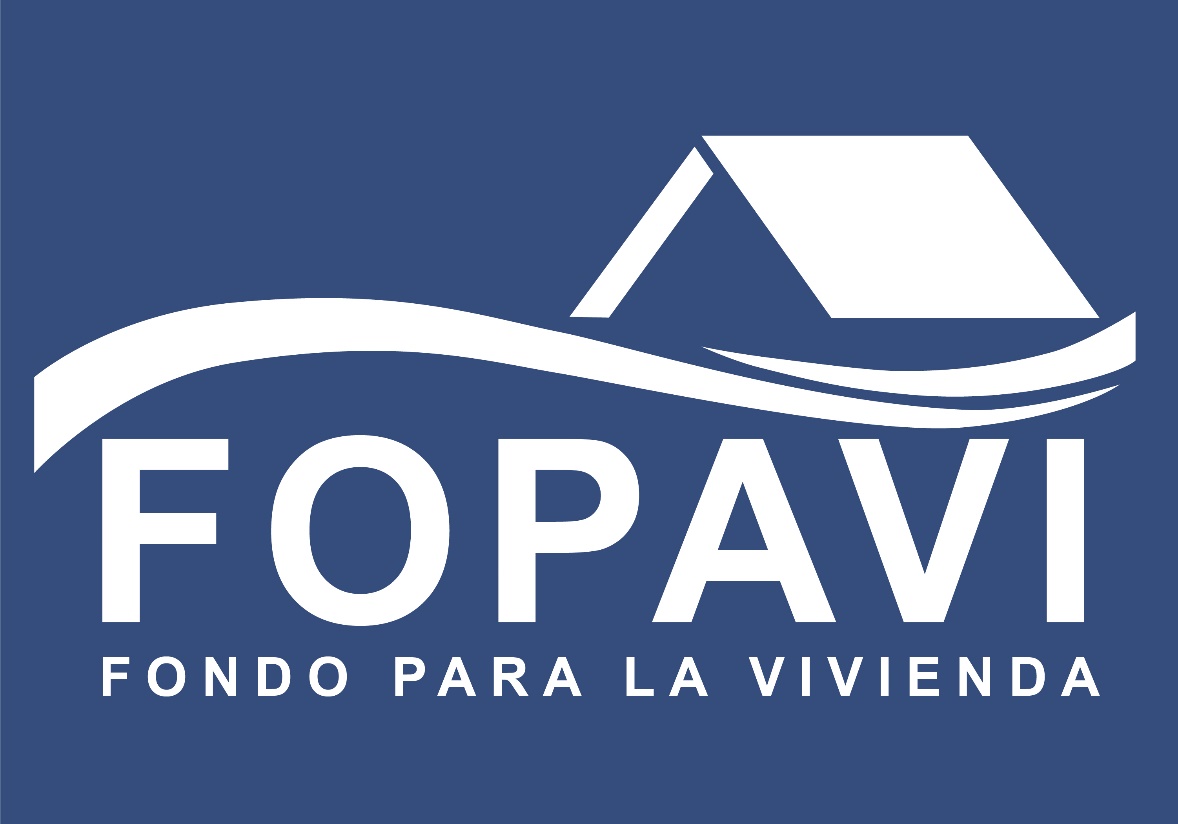 